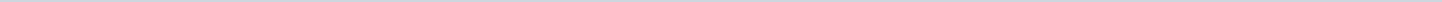 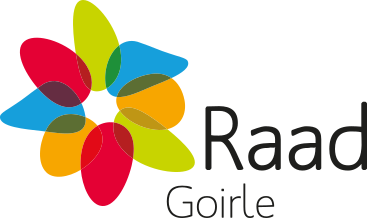 Gemeente GoirleAangemaakt op:Gemeente Goirle29-03-2024 09:06Raadsinformatiebrieven15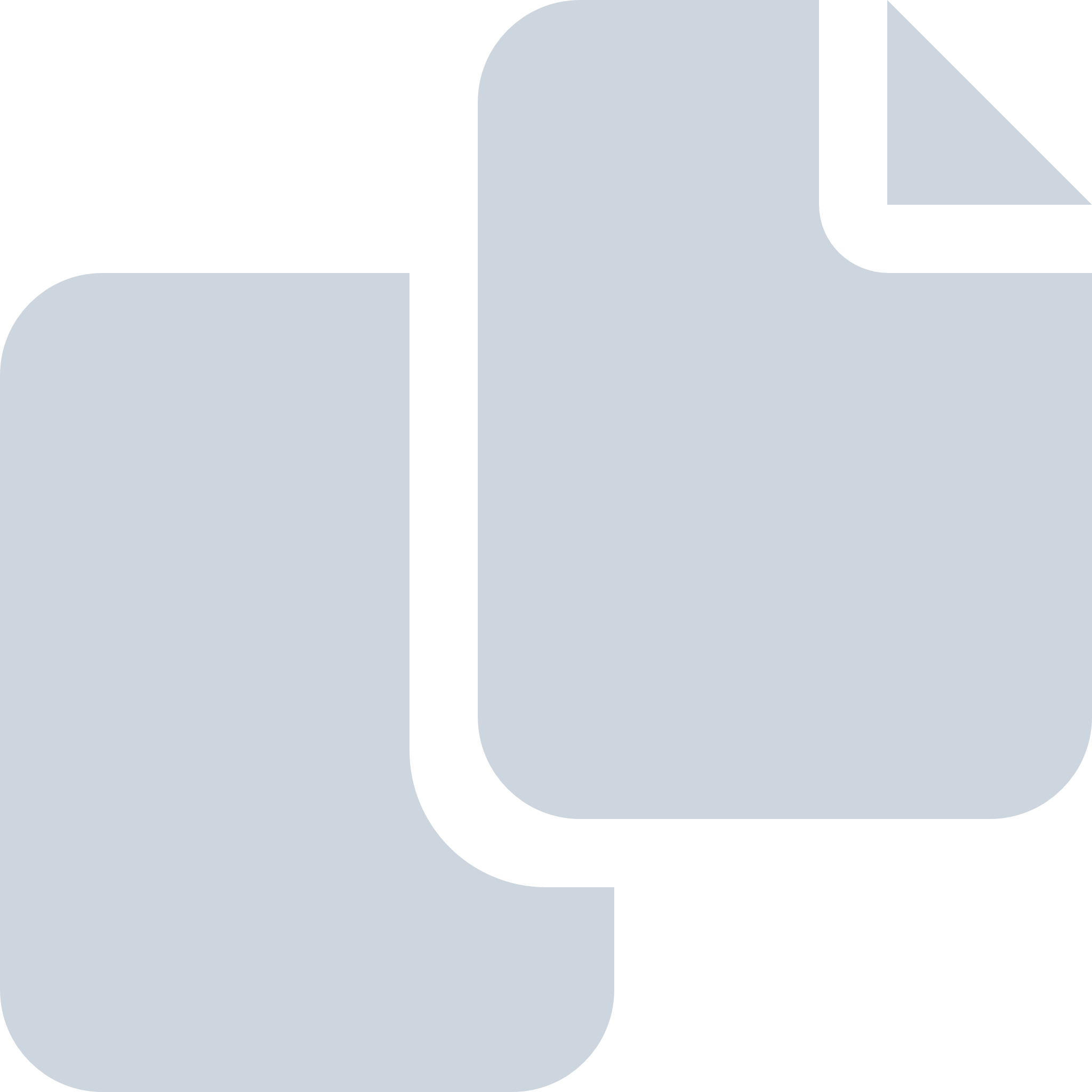 Periode: mei 2020#Naam van documentPub. datumInfo1.C1 Raadsinformatiebrief 28-05-2020 Bakertand van  toegezegd in oordeelsvormende vergadering29-05-2020PDF,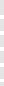 243,12 KB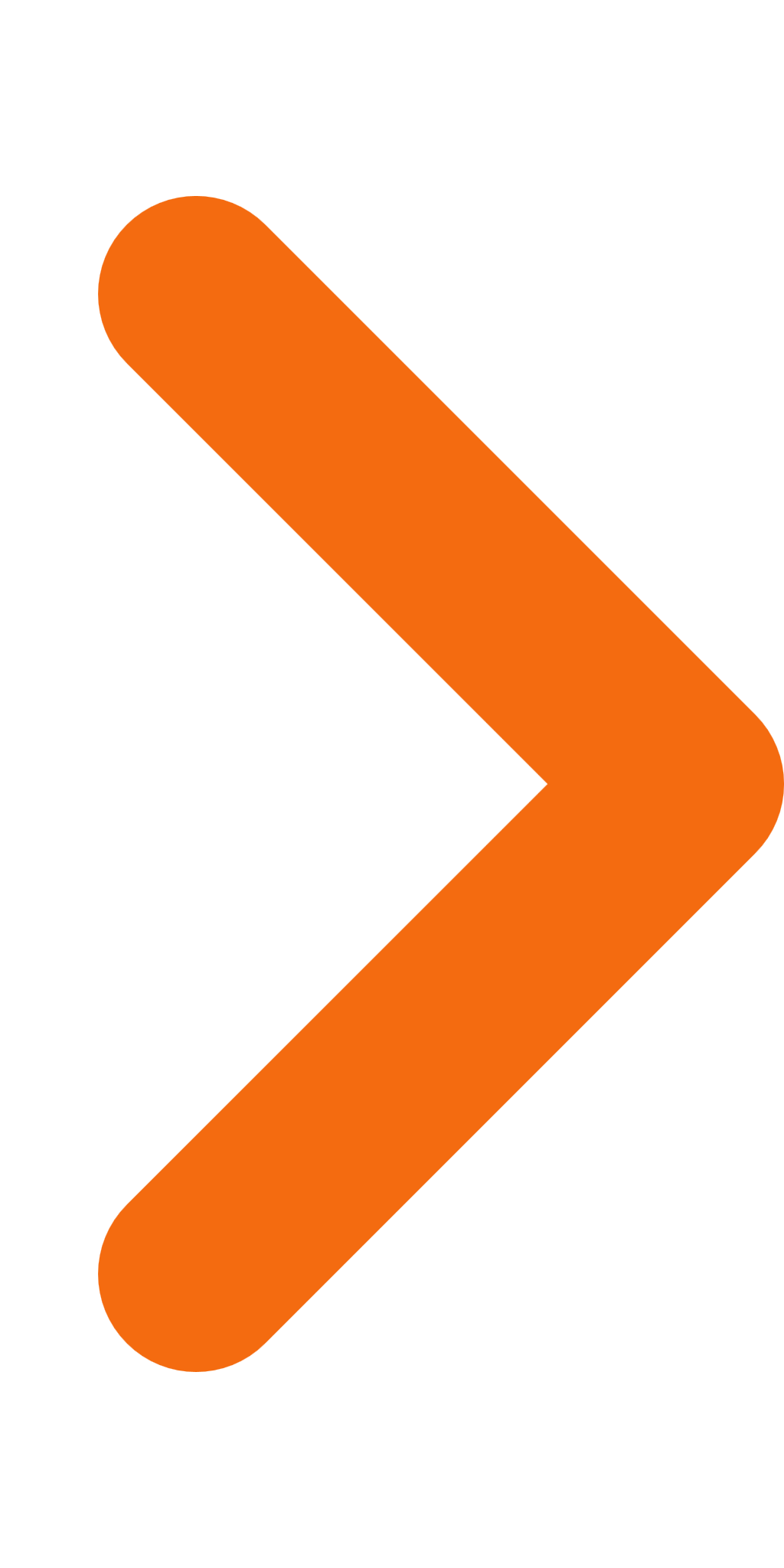 2.C1 Raadsinformatiebrief 26-05-2020 Inzet inwonerpanel27-05-2020PDF,199,63 KB3.C1 Raadsinformatiebrief 12-05-2020 Woninginbraken25-05-2020PDF,208,09 KB4.C1 Raadsinformatiebrief 18-04-2020 Monitor discriminatie 2019 Zeeland-West-Brabant20-05-2020PDF,179,74 KB5.C1 Raadsinformatiebrief 14-05-2020 Lokaal afwegingskader zonneparken15-05-2020PDF,236,03 KB6.C1 Raadsinformatiebrief 15-05-2020 Coronavirus noodverordening Covid-19 VRMWB 11 mei 202015-05-2020PDF,215,32 KB7.C1 Raadsinformatiebrief 15-05-2020 Coronavirus brief VRMWB stand van zaken Coronavirus 14 mei 202015-05-2020PDF,137,98 KB8.C1 Raadsinformatiebrief 15-05-2020 Coronavirus15-05-2020PDF,230,29 KB9.C1 Raadsinformatiebrief 12-05-2020 Start inspraakprocedure bestemmingsplan Maria Boodschap12-05-2020PDF,181,47 KB10.C1 Raadsinformatiebrief 12-05-2020 Vaststelling VTH-evaluatieverslag 201912-05-2020PDF,195,46 KB11.C1 Raadsinformatiebrief 12-05-2020 Ontwikkeling kosten doelgroepenvervoer 201912-05-2020PDF,258,26 KB12.C1 Raadsinformatiebrief 12-05-2020 Beantwoording vragen voorjaarsnota12-05-2020PDF,263,56 KB13.C1 Raadsinformatiebrief 08-05-2020 Coronavirus08-05-2020PDF,321,04 KB14.C1 Raadsinformatiebrief 02-05-2020 Prognose jeugdhulp november 201902-05-2020PDF,229,60 KB15.C1 Raadsinformatiebrief 12-05-2020 Intensivering toezicht veehouderijen 2018-201901-05-2020PDF,207,03 KB